Publicado en Madrid el 28/12/2021 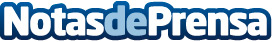 "Aislamiento, sedentarismo y trabajo en casa afectaron el estado físico": Felipe Gómez, médico ortopedistaEl confinamiento por el Covid 19 incrementó el número de padecimientos de lumbalgia. La mayoría de las personas  tuvo que improvisar un área de trabajo en comedores, dormitorios, salas o cocinas sin mobiliario ergonómicoDatos de contacto:Melek C 55 4792 2974Nota de prensa publicada en: https://www.notasdeprensa.es/aislamiento-sedentarismo-y-trabajo-en-casa Categorias: Medicina alternativa Recursos humanos Servicios médicos http://www.notasdeprensa.es